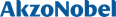 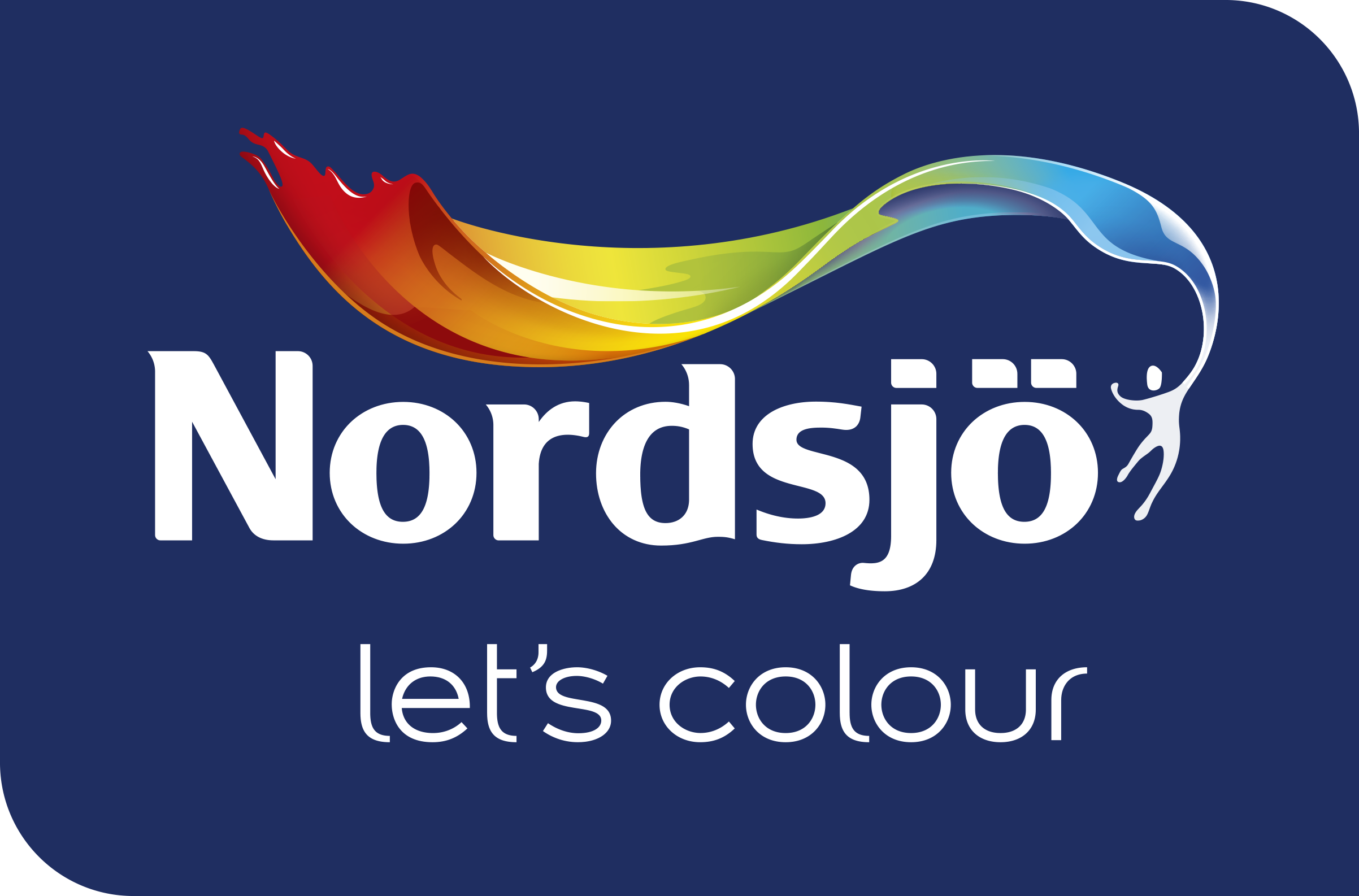 REGN MED Å SE BLÅTT I ET NYTT LYS  NÅR ÅRETS FARGE 2017 LANSERES Nordsjö oppmuntrer deg til å få et nytt syn på livet med lanseringen av sentrale fargetrender for 2017"Denim Drift" utnevnt som Årets Farge 2017 Nordsjö lanserer av sin årlige trendprognose, ColourFutures, som viser sentrale fargetrender for det kommende året og det de ser for seg blir Colour of the Year. Den verdensledende malingprodusenten AkzoNobels globale trend- og designeksperter kommer med prognosen etter å ha sett på nye trender i folks liv fra interiørdesign og arkitektur til mote, skjønnhet til grafisk design og sosial og økonomisk innflytelse.PROSESSEN BAK TRENDPROGNOSEN:Internasjonale visjonære innen design og farge i AkzoNobels globale senter for estetikk har finkjemmet hele verden for å finne den nyeste sosiale utviklingen og utviklingen i trender, for å hjelpe dem å lede an i fargeinnovasjon. Fargeekspertene har brukt denne innsikten til å definere tonene og stilene som best representerer hvordan vi vil leve livene våre i 2017. "Life in a new light" en ny væremåte, HOVEDTEMA 2017:Nordsjös hovedtema for det kommende året oppmuntrer deg til å feire ny innsikt i de enkle tingene som gjør livet verdt å leve. Der virkelige og autentiske opplevelser blir viktigere for oss enn noen gang, ser vi på livets hverdagselementer med et nytt blikk.Designansvarlig Per Nimér sa: “Etter hvert som verden forandrer seg, ser folk nærmere på livets hverdagselementer  – vår familie og våre venner arbeider, kobler seg til naturen, og gleden over opplevelser. Vi er utrolig begeistret for at "Life in a new Light" er den drivende innflytelsen for 2017 og blir sett i alle våre fargetrender for året."COLOUR OF THE YEAR:Det blå vi har sett over alt i 2017 er Colour of the Year: "Denim Drift". En vakker, tidløs og mangfoldig grå-blå farge som får et nytt særpreg avhengig av hvordan den brukes, og fanger perfekt opp stemningen i øyeblikket og setter sitt preg på hverdagen i 2017. "Denim Drift" passer til alle livsstiler og interiører, og er det perfekte valget for å avspeile Nordsjös nye perspektiv for 2017 og er fargen alle må ha i året som kommer. Per Nimér sa også: "Denim Drift er et flott og mangfoldig grunnlag for fargepaletten for 2017, som forteller historien om vår "life in a new light"-trend gjennom sitt enorme utvalg av nyanser og farger. Blått vil dominere interiørtrenden for 2017, og Denim Drift gjør en fantastisk jobb med å representere tiden vi lever i. Designere elsker den og det gjør også vi. “Denim drift og fargens komplementære fargepalett vil fremheve veggene dine på en nydelig måte. Det finnes en fargekombinasjon for enhver smak i paletten, der Denim Drift er favoritten vår."TRENDOVERSIKT INNEN FARGE OG DESIGNFor å komplementere Colour of the Year, har Nordsjö utviklet en familiefargepalett med et spekter av blåfarger og –nyanser, og skaper en ny måte å kombinere farger på. Vi ser forskjellige forhold mellom mørkere og lysere blåtoner som endrer stemningen i et rom eller et areal. Denim Drift kombinert med noen av de lysere nyansene har en skarp og luftig følelse, mens en mørkere farge gjør rommet mer dramatisk og tyngre.  Det finnes mange forskjellige måter å bruke denne fargen på:New Romanticism: Mens verden blir mer lidenskapelig og vokal i vårt forhold til problemer med miljøet, infiltrerer dette temaet måten vi lever på og hva vi prioriterer i livet, med bærekraft og ansvar i forsetet. Vi er alle koblet til naturen, likevel lever vi i en overveldende urban og digital verden. Når vi kommer nærmere planeten vår, får vi mulighet til å koble til vårt åndelige indre, og sikre at vi har et sunt sinn og en sunn sjel. Selv om denne trenden kommer fra et sted som er nøye vurdert, konverterer den våre hjem til en eklektisk mote som fordyper deg i den naturlige verden og forvandler hjemmet ditt med en virkelig kreativ teft.Shared Individualism: Byer vokser, demografi og sosiale settinger endres. Derfor er det stadig mer relevant å ha en følelse av tilhørighet og være en del av en gruppe. Nordsjö har fulgt med på hvordan individer kommer sammen på for å skape et nettverk eller en familie, enten det handler om venner, slektninger eller et bredere fellesskap av likesinnede. For å dele deres ideer, drømmer og rom. Denne fargepaletten har en frisk og leken stemning som er perfekt for å skape et felles rom man kan ha felles glede av.The Working Home: Grensen mellom arbeidsliv og personlig liv skifter, og derfor søker vi en mer balansert måte å leve og arbeide på. Hjemmet er blitt et kontor, og kontorene begynner å ligne mer på hjem da vi fører et 24/7-liv. Derfor trenger vi vakre steder å jobbe i hjemme, og ny inspirasjon for hvordan vi skal oppnå dette. Nordsjö har utviklet en fargepalett for å hjelpe deg å skape forskjellige soner i hjemmet, og et glidende miljø som passer til begge. Enten du liker å ta med deg den bærbare PC-en på kjøkkenet med en kaffe, eller skaper deg et spesifikt sted der du jobber, sitter komfortabelt, er avslappet og fokusert.Considered Luxury: Denne trenden fanger opp en ny livsstil; en ny forbrukertrend der verdi tillegges opplevelse fremfor eiendeler. Vår prioritet er å skape minner som er uvurderlige mens vi ser på verden med et nytt blikk. Ikke tilføre stadig flere ting, men opplevelser i stedet. Det er den nye måten å være forbruker på: kjøpe mindre, velge godt og få det til å vare. Du tar mindre ting med deg, men er uendelig mer beriket. Sansene stimuleres på en magisk, sterk måte med myke tekstiler, taktile vegger, skjønne dufter og musikk. Det er en diskré og beskjeden luksus, med poetiske overraskelsesmomenter fremfor et hjem overfylt med eiendeler._ _ _ _ _ _ _ _For mer informasjon om trenden, bildespråket eller ekspertkommentarer, ta kontakt med:
Per Nimér, designansvarlig
E-post: per.nimer@akzonobel.com
Telefon: +46 708-35 51 86Merknader til redaktører:Om AkzoNobelI AkzoNobel jobber 45.000 engasjerte medarbeidere som sammen skaper forutsetninger for god livskvalitet og en inspirerende hverdag. Vi er et ledende globalt foretak og en stor produsent av spesialkjemikalier som forsyner bedrifter og forbrukere verden over med så vel maling og overflatebeskyttelse, som ingredienser til viktige hverdagsprodukter. I dag er vi virksomme i over 80 land og vårt hovedkontor ligger i Amsterdam, Nederland. Våre innovative produkter bærer på en stolt historie og er utviklet for å gjøre livet enklere for mennesker i en verden i rask endring. Blant våre velkjente varemerker finner man International Marine, Jozo (salt), Hammerite og Nordsjö. Vi rangeres gjentagende som den ledende innen bærekraft i vår bransje og drives av å bidra til pulserende og levende byer og steder gjennom å skape en fargerik og trygg verden der livet forbedres gjennom det vi gjør.Om NordsjöNordsjö-varemerket har sitt opphav i Nordström & Sjögren AB, som startet opp virksomheten allerede i 1903. I dag er Nordsjö et av Nordens ledende og mest nyskapende varemerker. Vi har et sterkt fokus på å utvikle og fremstille produkter som ivaretar miljøet – vår ambisjon er alltid å ligge ett steg i forkant av bestemmelser og krav i samfunnet. Ved anlegget i Sege utenfor Malmö, som er Nordens største, utvikler og fremstiller vi maling, lakk, sparkel og beis for både privatforbrukere og malere. Nordsjö er en del av AkzoNobel-konsernet, verdens største malingsleverandør. Akzo Nobel er representert på Global Fortune 500-listen og blir stadig rangert som en ledende aktør innen bærekraftig utvikling. Om ColourFutures og Colour of the YearColourFutures er skapt av AkzoNobels globale senter for estetikk for å gi ideer, inspirasjon og innsikt til fagfolk innen interiør og design, i tillegg til forbrukere. Hvert år samler AkzoNobels globale senter for estetikk en gruppe internasjonale eksperter og trendforskere fra forskjellige områder innenfor design: arkitektur, tekstiler, produktdesign, grafikk og forskning. Gruppen av eksperter inviteres til å drøfte hva de tror vil være hovedutviklingen i trender i kommende år, basert på globale trender innen samfunn og design.